Прогноз возможных чрезвычайных ситуаций на территории Тужинского района Кировской области на 10 июля 2023 года (подготовлено на основе информации Кировского ЦГМС – филиала ФГБУ «Верхне-Волжское УГМС», управления ФС по надзору в сфере защиты прав потребителей и благополучия человека по Кировской области, Управления ГИБДД УВД по Кировской области, ФГУ «Российский сельскохозяйственный центр» по Кировской области, КОГУ «Кировская областная станция по борьбе с болезнями животных», УЗНТ администрации Правительства Кировской области) Обстановка за прошедшие сутки: 1.1. Чрезвычайные ситуации. Не зарегистрированы. 	 1.2. Происшествия, природные бедствия, техногенные аварии. Зарегистрировано 1 происшествие.
В период с 18.00 08.07.2023 в результате прохождения грозового фронта по
территории Кировской области произошло нарушение электроснабжения в 15
муниципальных образованиях (Тужинский, Котельничский, Арбажский,
Санчурский, Яранский, Врхнекамский, Оричевский, Советский, Юрьянский,
Уржумский, Слободской, Кикнурский, Белохолуницкий, Нагорский районы, ГО
Котельнич). Всего нарушено электроснабжение в 282 н.п. (4382 дома, 20107
человек, в т.ч. 6546 детей), 32 СЗО. Повалены 68 деревьев из них 4 дерева упали на
автомобили, пострадавших нет, 30 деревьев упали на ФАД Р-243 Кострома-Шарья-
Киров-Пермь, 473 км, сотрудниками ГИБДД организовано реверсивное движение.
Повалены 5 опор ЛЭП.
Принятые меры: аварийно-восстановительные работы проводятся 56
бригадами РЭС (215 чел., 70 ед. тех.).Гидрологическая обстановка.  Кировский ЦГМС – филиал ФГБУ «Верхне-Волжское УГМС» сообщает, что  с 20 июня на участке реки Вятки в районе г. Кирова наблюдается ОЯ низкие уровни (ниже (-120 см) от нуля поста в течение 10 дней и более). Радиационно-химическая и экологическая обстановка. Радиационная, химическая и бактериологическая обстановка на территории Кировской области в норме. Естественный радиационный фон – 11 мкрР/час.  Общий уровень загрязнения воздуха - умеренный. Природные пожары. Постановлением Правительства Кировской области № 175-П от 17.04.2023 «О начале пожароопасного сезона 2023 года в лесах на территории Тужинского района Кировской области» установлено начало пожароопасного сезона с 17.04.2023. 1.6. Космический мониторинг. По данным космического мониторинга за отчётный период не зарегистрированы  термические точки. Угрозы населенным пунктам и объектам экономики нет. Происшествия на водных объектах. На водных объектах зарегистрировано 2 происшествия.
1) 08.07.2023 в 17.15 Слободской район, д. Денисово, от диспетчера ЕДДС
района поступило сообщение о том, что на пруду «Сомовский» предположительно
утонул мужчина 1967 г.р. Тело не найдено, проводятся поисковые мероприятия.
2) 08.07.2023 в 21.45 Санчурский район, пгт. Санчурск от диспетчера ЕДДС
района поступило сообщение о том, что реке Большая Кокшага утонула женщина
1976 г.р. Тело найдено, извлечено из воды, проводятся следственные мероприятия.1.8.  Биолого-социальные. В связи с резким ухудшением эпизоотической ситуации по африканской чуме свиней на территории Республики Татарстан и угрозой заноса африканской чумы свиней на территорию Кировской области Указом Губернатора Кировской области № 182 от 25.12.2020г. на территории Кировской области введён режим Повышенной готовности. В связи с обнаружением очагов высокопатогенного гриппа птиц на территории Тужинского района Кировской области распоряжением Губернатора Кировской области  от 05.05.2023  № 72 введён режим Повышенной готовности. В связи с выявлением очагов распространения карантинного объекта — Уссурийского полиграфа (жука короеда) на территории городского лесничества МО «Город Киров» Кировской области площадью 108,1722 га приказом Управления Россельхознадзора по Кировской области, Удмуртской Республике и Пермскому краю № 01-03/43-462 от 22.05.2023 установлена карантинная фитосанитарная зона и введён карантинный фитосанитарный режим. За отчётный период случаи бешенства диких животных не зарегистрированы. 1.9. Метеообстановка.           По информации Кировского ЦГМС - филиала ФГБУ "ВЕРХНЕ-ВОЛЖСКОЕ
УГМС" на территории Кировской области:
ОЯ: в период с 8 по 11 июля 2023 г местами по Кировской области
сохраняется высокая пожарная опасность 4 класс, в отдельных районах ожидается
чрезвычайная пожарная опасность 5 класс.
ОЯ: Вечером 8 июля и ночью 9 июля местами по Кировской области в г.
Кирове сильные ливни (30 мм и более за 1 час и менее), местами сильные дожди (50
мм и более за 12 часов и менее, усиление ветра порывами до 25 м/с
НЯ: До конца суток 9 июля, ночью и утром 10 июля местами по Кировской
области и в г. Кирове ожидаются грозы, ливни, местами сильные дожди град,
усиление ветра порывы 16-21 м/с.
9 июля (воскресенье)
Облачность: облачно с прояснениями.
Осадки: ночью кратковременный дождь, днём кратковременный дождь,
местами ливневый дождь.
Явления: местами гроза.
Ветер: ночью юго-западный, днём северо-западный, ночью 4-9 м/с, днём 6-11
м/с.
Температура воздуха: ночью +14, +19 °C, днём +23, +28 °C, при прояснениях
местами жара до +33 °C.  1.10  Сейсмологическая обстановка. Сейсмологических событий не произошло. 1.11. Происшествия на объектах ЖКХ.     Не зарегистрированы. 2. Прогноз  ЧС на территории Кировской области. По данным Кировского ЦГМС - филиала ФГБУ "ВЕРХНЕ-ВОЛЖСКОЕ
УГМС" на территории Кировской области:
ОЯ: в период с 8 по 11 июля 2023 г местами по Кировской области
сохраняется высокая пожарная опасность 4 класс, в отдельных районах ожидается
чрезвычайная пожарная опасность 5 класс.
НЯ: До конца суток 9 июля, ночью и утром 10 июля местами по Кировской
области и в г. Кирове ожидаются грозы, ливни, местами сильные дожди град,
усиление ветра порывы 16-21 м/с.
10 июля (понедельник)
Облачность: облачно с прояснениями.
Осадки: ночью кратковременный дождь, днём кратковременный дождь,
местами ливневый дождь.
Явления: местами гроза.
Ветер: ночью северо-восточный, днём северный, северо-восточный, 6-11 м/с,
местами порывы днём 12-17 м/с.
Температура воздуха: ночью +14, +19 °C, днём в северо-западной половине
области +17, +22 °C, в юго-восточной половине области +27, +32 °C.
11 июля (вторник)
Облачность: ночью облачная погода, днём облачно с прояснениями.
Осадки: ночью дождь, местами сильный дождь, днём кратковременный дождь,
местами ливневый дождь.
Явления: местами гроза.
Ветер: северный, северо-восточный, ночью 6-11 м/с, днём 9-14 м/с.
Температура воздуха: ночью в северо-западной половине области +10, +15 °C, в
юго-восточной половине области +15, +20 °C, днём в западной половине области +19,
+24 °C, в восточной половине области +24, +29 °C, в юго-восточных районах сильная
жара +29, +34 °C.
12 июля (среда)
Облачность: облачно с прояснениями.
Осадки: кратковременный дождь.
Явления: днём местами гроза.
Ветер: северо-восточный, ночью 5-10 м/с, днём 9-14 м/с.
Температура воздуха: ночью +13, +18 °C, днём +22, +27 °            Прогноз гидрологической обстановки. Нарушений в работе водозаборов не прогнозируется. В результате обильных осадков, неисправностей и замусоривания коллекторно-дренажных систем, существует риск подтопления в приречных частях населённых пунктов, подверженных подтоплению, а также подтопление подвалов домов, расположенных в низинах, придомовых территорий, участков дорог, низководных мостов при значительных подъемах уровней воды. Подтопления не прогнозируются. Биолого-социальные происшествия. В связи ухудшением эпизоотической ситуации  по африканской чуме свиней (далее - АЧС) на территории Республики Татарстан возможна вероятность заноса АЧС на территорию Кировской области. Возможно выявление новых случаев заболевания штаммами коронавируса 2019-nCoV (Novel coronavirus) и Омикрон. Основным источником риска заболевания являются контакт с инфицированными, несоблюдение установленных мер и рекомендаций гражданами.  Возможно увеличение случаев выявления очагов высокопатогенного гриппа птиц на территории Тужинского района Кировской области. Возможны случаи пищевого отравления населения недоброкачественной водой, пищевыми продуктами и контрафактной алкогольной продукцией. Возможно увеличение карантинной фитосанитарной зоны и выявления новых очагов распространения Уссурийского полиграфа (жука короеда) на территории Тужинского района Кировской области. Прогноз по лесопожарной обстановке.  По данным сайта ИСДМ "Рослесхоз" на 10 июля в области прогнозируется     1-3 класс пожарной опасности. Вследствие пала сухой травы и перехода огня на лесной фонд, прогнозируется возникновение 1-2 очагов природных пожаров и переход огня на населённые пункты.  В целях предупреждения возникновения природных пожаров: На территориях, отнесённых к IV классу проводить наземное патрулирование на участках, отнесённых к IV классу пожарной опасности, и особенно усиливать в местах работ и в местах, наиболее посещаемых населением; проводить авиационное патрулирование по каждому маршруту; дежурство на пожарных наблюдательных пунктах осуществлять в течении всего светлого времени суток, а на пунктах приёма донесений с 09:00 до 20:00 часов; резервные пожарные команды и лесопожарные формирования приводятся в полную готовность; противопожарный инвентарь и средства транспорта должны быть проверены и приведены в готовность к использованию; усилить противопожарную пропаганду особенно в дни отдыха. Запретить пребывание граждан в лесах или отдельных участках лесного фонда; организовать устройство дополнительных защитных противопожарных полос в лесах; При ухудшении обстановки рекомендуется вводить соответствующие режимы функционирования и инициировать введение особого противопожарного режима в муниципальном образовании. На территориях, отнесённых к V классу наземное патрулирование лесов в течение всего светлого времени, а в наиболее опасных участках круглосуточно. авиационное патрулирование проводить не менее 3 раз в день по каждому маршруту. дежурство на наблюдательных пунктах и на пунктах приема донесений проводится так же, как и при IV классе. наземные команды увеличить в численности личного состава и техники. Команды, не занятые в тушении пожаров, должны находиться в местах сосредоточения круглосуточно в состоянии полной готовности к выезду на пожар. Готовность резервных пожарных команд аналогично IV классу пожарной опасности. максимально усилить противопожарную пропаганду. Запретить въезд в лес средств транспорта, а также посещение леса населением. Закрывать имеющиеся на дорогах в лес шлагбаумы, устанавливать щиты, предупреждающие о пожарной опасности, выставить контрольные посты из работников лесной охраны и полиции. При ухудшении обстановки рекомендуется вводить соответствующие режимы функционирования и инициировать введение особого противопожарного режима в муниципальном образовании.  Прогноз по сейсмологической обстановке. Территория Кировской области характеризуется отсутствием сейсмической опасности. Возникновение землетрясений не прогнозируется. Техногенные происшествия. В связи с неправильной эксплуатацией печного и газового оборудования, несоблюдением правил пожарной безопасности и НППБ при использовании печного, газового отопления повышается вероятность возникновения техногенных пожаров. Риск возникновения ЧС техногенного характера – в пределах локального уровня. Происшествия на водных объектах. Возможны единичные происшествия по неосторожности и нарушению правил поведения на водных объектах.  В целях предотвращения чрезвычайных ситуаций, связанных с гибелью людей на водных объектах, организовать патрулирование и контроль по традиционным местам  лова рыбы, довести до населения правила безопасности на водных объектах, провести разъяснительную работу посредством СМИ. Происшествия на объектах ЖКХ. В связи с порывами ветра существует риск падения деревьев. Существует риск обрушения широкоформатных конструкций, рекламных щитов, баннеров в результате недостаточной прочности их закрепления при резких порывах ветра. Прогнозируются аварии на коммунальных системах и системах электроснабжения с возникновением ЧС не выше муниципального уровня на всей территории Кировской области. Существует вероятность аварийных ситуаций на всей протяженности ЛЭП и линий связи. Возможны аварийные ситуации, связанные с перехлестом, замыканием проводов, их обрывом, отключением электроподстанций, связанные с износом систем и линий связи, а также по совокупности влияния на них метеорологических явлений.  На территории области имеется в эксплуатации около 45 тысяч км линий электропередачи напряжением 0,4-500 кВ, около 12 тысяч трансформаторных подстанций. Услуги по передаче электроэнергии предоставляются 26 сетевыми организациями. Основной объем электрооборудования и электрических линий находится на балансе четырех специализированных электросетевых организаций: Кировский район Пермского предприятия магистральных электрических сетей, филиал «Кировэнерго» ПАО «Межрегиональная распределительная сетевая компания Центра и Приволжья», АО «Горэлектросеть»,ОАО «Коммунэнерго». Прогноз обстановки на автомобильных дорогах. Сохраняется вероятность возникновения дорожно-транспортных происшествий, способных достичь масштабов ЧС локального уровня. Возможны образования заторов на дорогах при прохождении комплекса неблагоприятных метеоявлений. Причина – несоблюдение правил дорожного движения водителями (нарушение скоростного режима и дистанции), совокупность неблагоприятных метеорологических условий, а также неудовлетворительное состояние отдельных участков дорог.  Краткая характеристика федеральных автомобильных дорог Р-176 «Вятка» и Р-243 проходящих по территории Кировской области. Автодорога Р-176 «Вятка» проходит с севера на юг Кировской области по территории 7 муниципальных образований (Мурашинского, Юрьянского, Орловского, Котельничского, Арбажского, Тужинского, Яранского районов). Общая протяжённость опасных участков составляет 281,3 км (20,1 км на ФАД/260 км на РАД).   В случаях нарушений ПДД, а также при неблагоприятных метеоусловиях на данных участках дорог прогнозируется возникновение ДТП (до 5 ДТП в сутки) и вероятность гибели людей на уровне среднестатистических значений (до 1-2 человек). 3. Рекомендации. Главам поселений Тужинского района: обеспечить резервными источниками питания социально-значимые объекты, ТЭЦ, котельные. проверить готовность системы дублирующих, автономных источников энергоснабжения, в первую очередь, в лечебных учреждениях и критически важных для инфраструктуры экономики объектах. усилить разъяснительную и профилактическую работу среди населения в рамках информирования о прогнозах и действиях в пожароопасный период, а также при прохождении комплекса неблагоприятных (опасных) метеоявлений; в связи с прогнозируемыми метеорологическими условиями, проверить готовность служб экстренного реагирования;  организовывать доведение информации до населения об ожидаемых опасных и неблагоприятных метеорологических явлениях (в прогнозируемый период) через средства массовой информации, а также на официальных сайтах муниципальных образований в сети Интернет; при необходимости, организовать функционирование органов управлений, сил и средств, предназначенных для ликвидации угрозы возникновения ЧС в режиме «Повышенная готовность». привести в готовность коммунальные службы к ликвидации последствий ЧС и происшествий, вызванных неблагоприятными метеоусловиями; организовать (при необходимости) через дежурного по связи ЦУКС оповещение водителей большегрузных автомобилей, осуществляющих междугородние перевозки “Дальнобойщиков”. организовать оперативное взаимодействие с диспетчерскими службами автостанций муниципальных образований области для организации контроля за прибытием автобусов междугороднего сообщения. проверить готовность социально-значимых, потенциально опасных объектов, и других объектов, пунктов временного размещения к неблагоприятным метеорологическим условиям; Тужинскому МУП Коммунальщик: обратить особое внимание на аварийные деревья, деревья с сильными наклонами ствола и с неестественно развитой кроной. Своевременно проводить кронирование деревьев, а в случаях повреждения ствола гнилью – деревья удалять.  организовать информирование населения муниципальных образований о возможности возникновения аварийных ситуаций на объектах ЖКК, обо всех отключениях водоснабжения и местах размещения автотранспорта, направленного на обеспечение водой населения, а также времени его работы; вести контроль за пополнением запасов материально-технических средств для ликвидации последствий ЧС на объектах ТЭК и ЖКХ в необходимом объёме, а также средств их доставки и личного состава, привлекаемого на организацию и проведение работ; организовать обследование аварийно-опасных участков различных сетей; усилить контроль за состоянием газопроводов в жилых домах и промышленных объектах; организовать контроль за состоянием водонапорных башен, раздаточных уличных колонок, пожарных гидрантов; предусмотреть выделение сил и средств для обеспечения водоснабжения в случае аварийного отключения водоснабжения или происшествий и ЧС на источниках водоснабжения с доведением информации о местах раздачи воды населению; проверить готовность резервных источников питания обеспечить их вывоз и прибытие на места отключения электроснабжения в СЗО и ПОО, в качестве дублирующих резервных источников питания к дополнительно имеющимся резервным источникам питания; проверить готовность сил и средств, привлекаемых для ликвидации последствий аварий и ЧС; 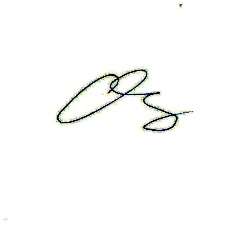 Диспетчер ЕДДС в Тужинском районе                                    С.И. Овчинников